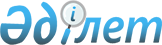 Нұрбұлақ ауылына көше атауын беру туралыАқтөбе облысы Алға ауданы Қарағаш ауылдық округі әкімінің 2008 жылғы 3 қарашадағы N 13 шешімі. Ақтөбе облысының Алға аудандық әділет басқармасында 2008 жылдың 10 желтоқсанда N 3-3-62 тіркелді
      Ескерту. Шешімнің атауында және бүкіл мәтініндегі "Шибаевка" сөзі "Нұрбұлақ" сөзімен ауыстырылды - Ақтөбе облысы Алға ауданы Қарағаш ауылдық округі әкімінің 06.01.2017 № 1 (алғашқы ресми жарияланған күнінен бастап қолданысқа енгізіледі) шешімімен.

      Ескерту. Шешімнің деректемелерінде және бүкіл мәтініндегі "селолық" сөзі "ауылдық" сөзімен ауыстырылды – Ақтөбе облысы Алға ауданы Қарағаш ауылдық округі әкімінің 20.01.2016 № 1 шешімімен (алғашқы ресми жарияланған күнінен кейін күнтізбелік он күн өткен соң қолданысқа енгізіледі).
      Қазақстан Республикасының 2001 жылғы 23 қаңтардағы "Қазақстан Республикасындағы жергілікті мемлекеттік басқару және өзін-өзі басқару туралы" Заңының 35 бабының 2 тармағына, Қазақстан Республикасының 1993 жылғы 8 желтоқсандағы "Қазақстан Республикасының әкімшілік-аумақтық құрылысы туралы" Заңының 14 бабының 4) тармақшасына сәйкес және Нұрбұлақ ауылы халқының пікірін ескере отырып, Қарағаш ауылдық округінің әкімі ШЕШІМ ҚАБЫЛДАДЫ:
      Ескерту. Кіріспе жаңа редакцияда - Ақтөбе облысы Алға ауданы Қарағаш ауылдық округі әкімінің 23.01.2020 № 3 шешімімен (алғашқы ресми жарияланған күнінен кейін күнтізбелік он күн өткен соң қолданысқа енгізіледі).


      1. Қарағаш ауылдық округіне қарасты Нұрбұлақ елді мекеніне көше атаулары берілсін:
      1) "Шипагер"
      2) "Достық"
      3) "Жәнібек Атыраубаев" атындағы көше
      4) "Жастар"
      5) "Шарапат"
      6) "Өрлеу"
      7) "Арна"
      2. Осы қаулы ресми жарияланғаннан кейін он күн өткен соң қолданысқа енгізіледі.
					© 2012. Қазақстан Республикасы Әділет министрлігінің «Қазақстан Республикасының Заңнама және құқықтық ақпарат институты» ШЖҚ РМК
				
      Қарағаш ауылдық округінің әкімі 

А Абдуалиева
